President - Scott Lane 599-7240          Vice President – Al(den) Johnson, O.D.  
Secretary – Clarence Johnson     Treasurer – Carl Williams, M.D. 
[website – www.sabbsa.org ] [P.O. Box 34478, San Antonio, TX 78265]July 2018We hope you all had a fine Independence Day this past week, and remembered we live in a great country. We also hope you prayed for her as she goes through challenges today which it seems only our God can fix. In that vein, you will find an article from Terry Read with an Independence Day theme which shows us a piece of what we are confronted with today in the U.S. related to the creation debate.Our July Communique's lead article examines how the Octopus DNA challenges the evolutionary theory and shows the Creator’s handy work. This article will be a warm up for the fine presentation we will feature at this month’s SABBSA meeting by Dr. Matthew Cserhati on the Octopus’ Genome.Finally, we have an article which explores one of the many challenges critics of the Bible level against it when they say the Bible is “full of errors.” We will examine the account from Genesis chapters 29-31 recounting how Jacob’s flock was produced by an inordinate amount of speckled and spotted sheep and see whether this account is in scientific error as many skeptics claim.As always, we have a full rundown of all the creation science education opportunities in the greater San Antonio area and Texas. These include an exciting new “Taking Us to the Stars!” program we will host at FEAST this coming school year. As well as an exciting new announcement about our plans to expand our radio ministry to 14 more cities across the U.S. in the very near future. We also included an acknowledgement of some of the people which make SABBSA function as a successful creation ministry.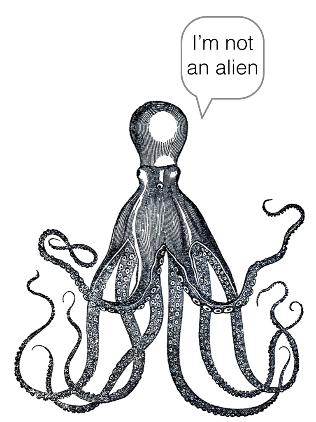 The Octopus Genome: Not “Alien” but Still a Big Problem for DarwinismExcerpted from an article by Casey Luskin at Evolution News.These days, new genomes of different types of organisms are being sequenced and published on a regular basis. When some new genome is sequenced, evolutionary biologists expect that it will be highly similar to the genomes of other organisms that are assumed to be closely related.The octopus genome, sequenced in 2015, has confounded that expectation: the octopus, whose genome was recently reported in Nature. It turns out to be so unlike other mollusks and other invertebrates that it’s being called “alien” by the scientists who worked on that project.Researchers have found a new map of the octopus genetic code that is so strange that it could actually be an “alien”, say some scientists. “The octopus appears to be utterly different from all other animals, even other mollusks, with its eight prehensile arms, its large brain and its clever problem-solving abilities,” said US researcher Dr Clifton Ragsdale, from the University of Chicago.Analysis of 12 different tissues revealed hundreds of octopus-specific genes found in no other animal, many of them highly active in structures such as the brain, skin and suckers.Obviously, most do not think the octopus is an “alien” from another planet. (Nature News quotes one co-author of the paper on the genome noting that the alien quip is a “joke.”) But it certainly is alien to standard evolutionary expectations that genomes of related species ought to be highly similar. Thus, Nature points out the large number of unique genes found in the octopus genome:Surprisingly, the octopus genome turned out to be almost as large as a human’s and to contain a greater number of protein-coding genes — some 33,000, compared with fewer than 25,000 in Homo sapiens.This excess results mostly from the expansion of a few specific gene families, Ragsdale says. One of the most remarkable gene groups is the protocadherins, which regulate the development of neurons and the short-range interactions between them. The octopus has 168 of these genes — more than twice as many as mammals. This resonates with the creature’s unusually large brain and the organ’s even-stranger anatomy. …A gene family that is involved in development, the zinc-finger transcription factors, is also highly expanded in octopuses. At around 1,800 genes, it is the second-largest gene family to be discovered in an animal, after the elephant’s 2,000 olfactory-receptor genes.The analysis also turned up hundreds of other genes that are specific to the octopus and highly expressed in particular tissues. The suckers, for example, express a curious set of genes that are similar to those that encode receptors for the neurotransmitter acetylcholine. The genes seem to enable the octopus’s remarkable ability to taste with its suckers.Scientists identified six genes for proteins called reflectins, which are expressed in an octopus’s skin. These alter the way light reflects from the octopus, giving the appearance of a different color — one of several ways that an octopus can disguise itself, along with changing its texture, pattern or brightness.A technical paper on the subject explains, “…the cephalopod genome is unusual in many major respects, unlike other organisms we’ve sequenced.”There are some peculiar similarities between the cephalopod genome and something else they’ve seen — but they aren’t the kind of similarities that were predicted by common descent. The technical paper’s notes that the cephalopod genome bears unexpected resemblance in certain respects to vertebrate genomes — and since these similarities aren’t predicted by common descent, they predictably attribute them to convergent evolution.Indeed, even within cephalopods they found evidence of convergent evolution (i.e., genetic similarity that didn’t fit the expectations of common descent): “Surprisingly, our phylogenetic analyses suggest that the squid and octopus protocadherin arrays arose independently...”But the big story here is the large number of unique genes found in the octopus genome. The technical paper elaborates on one of these major gene groups…The paper doesn’t even try to speculate about how these unique cephalopod genes might have arisen. The standard view — that new genes originate via gene duplication — is hardly mentioned. But invoking gene duplication requires one to find another gene elsewhere that’s similar. Given that cephalopods apparently have many unique genes not similar to genes found in other organisms, gene duplication might not be a candidate explanation in many of these cases. One wonders if future investigators will resort to “de novo” gene origin.What’s that? Stephen Meyer explains in Darwin’s Doubt:Remember: ORFans, by definition, have no homologs. These genes are unique — one of a kind — a fact tacitly acknowledged by the increasing number of evolutionary biologists who attempt to “explain” the origin of such genes through de novo (“out of nowhere”) origination.Many other papers invoke de novo (out of nowhere) origination of genes. Long mentions, for example, a study seeking to explain the origin of an antifreeze protein in an Antarctic fish that cites “de novo amplification of a short DNA sequence to spawn a novel protein with a new function.” Likewise, Long cites an article in Science to explain the origin of two human genes involved in neurodevelopment that appealed to “de novo generation of building blocks — single genes or gene segments coding for protein domains,” where an exon spontaneously “originated from a unique noncoding sequence.” Other papers make similar appeals. A paper in 2009 reported “the de novo origin of at least three human protein- coding genes since the divergence with chimp[s],” where each of them “has no protein coding homologs in any other genome.” An even more recent paper in PLoS Genetics reported “60 new protein- coding genes that originated out of nowhere on the human lineage since divergence from the chimpanzee,” a finding that was called “a lot higher than a previous, admittedly conservative, estimate.”Another 2009 paper in the journal Genome Research was appropriately titled “Darwinian Alchemy: Human Genes from Noncoding RNA.” It investigated the de novo (out of nowhere) origin of genes and acknowledged, “The emergence of complete, functional genes — with promoters, open reading frames (ORFs), and functional proteins — from ‘junk’ DNA would seem highly improbable, almost like the elusive transmutation of lead into gold that was sought by medieval alchemists.” Nonetheless, the article asserted without saying how that: “evolution by natural selection can forge completely new functional elements from apparently nonfunctional DNA — the process by which molecular evolution turns lead into gold.”The presence of unique gene sequences forces researchers to invoke “out of nowhere” origin of genes more often than they would like. After one study of fruit flies reported that “as many as ~12% of newly emerged genes in the Drosophila melanogaster subgroup may have arisen de novo from noncoding DNA,” the author went on to acknowledge that invoking this “mechanism” poses a severe problem for evolutionary theory, since it doesn’t really explain the origin of any of its “nontrivial requirements for functionality.” The author proposes that “preadaptation” might have played some role. But that adds nothing by way of explanation, since it only specifies when (before selection played a role) and where (in noncoding DNA), not how the genes in question first arose. Details about how the gene became “preadapted” for some future function is never explained. Indeed, evolutionary biologists typically use the term “de novo origination” to describe unexplained increases in genetic information; it does not refer to any known mutational process. (Darwin’s Doubt, pp. 216, 220-221.)In other words, de novo isn’t an explanation at all. It’s more like a magic wand to be invoked when evolutionary biologists encounter some unique gene and they have no way to explain its origin via duplication from a similar pre-existing gene. (Incidentally, as an evolutionary mechanism, gene duplication has its own issues.)Nonetheless, a recent article in Quanta Magazine points out just how many recent scientific studies have resorted to calling upon de novo origin of genes:For most of the last 40 years, scientists thought that gene duplication was the primary way new genes were born — they simply arose from copies of existing genes. The old version went on doing its job, and the new copy became free to evolve novel functions.Certain genes, however, seem to defy that origin story. They have no known relatives, and they bear no resemblance to any other gene. They’re the molecular equivalent of a mysterious beast discovered in the depths of a remote rainforest, a biological enigma seemingly unrelated to anything else on earth.The mystery of where these orphan genes came from has puzzled scientists for decades. But in the past few years, a once-heretical explanation has quickly gained momentum — that many of these orphans arose out of so-called junk DNA, or non-coding DNA, the mysterious stretches of DNA between genes. “Genetic function somehow springs into existence,” said David Begun, a biologist at the University of California, Davis. (Sorry, that won’t work since research has now shown “junk DNA” does not exist!)If the idea that “Genetic function somehow springs into existence” doesn’t sound compelling to you, join the club. But that’s about as much detail as you’re likely to get from proponents of de novo gene origination. One proponent of this idea in the article is even quoted saying: “It’s hard to see how to get a new protein out of random sequence when you expect random sequences to cause so much trouble.” Unfortunately for evolutionists, this problem seems to be common among animals, as the Quanta article continues:This metamorphosis was once considered to be impossible, but a growing number of examples in organisms ranging from yeast and flies to mice and humans has convinced most of the field that these “out of nowhere” genes exist. Some scientists say they may even be common. Just last month, research presented at the Society for Molecular Biology and Evolution in Vienna identified 600 potentially new human genes. “The existence of de novo genes was supposed to be a rare thing,” said Mar Albà, an evolutionary biologist at the Hospital del Mar Research Institute in Barcelona, who presented the research. “But people have started seeing it more and more.”Whenever you see “de novo” origin of a gene invoked, you know that evolutionary biologists lack any explanation for how that gene arose. Scientists haven’t had much time yet to analyze the cephalopod genome, but given early reports of many unique genes, it will be interesting to learn to what extent they are forced to invoke these mysterious processes — what amounts to evolution ex nihilo — to explain how this “alien” genome arose.Editor’s Note: I don’t think you missed it, but if you did, here is what this article said from the mouths of hundreds of evolutionists, “we are finding more and more genes in species all over the world and all genetic phyla which show genes which could not have occurred by any mutation mechanism they understand, have no evolutionary roots or mechanisms to explain them and seem to have occurred out of nowhere!” This is a huge problem for evolution, but it is exactly what the creationist would predict we would find if each organism was specifically designed by the Creator for that organism’s purposes!As publicized last month, we will have the privilege of hosting biologist Dr. Matthew Cserhati at our upcoming July meeting where he will show us what has been found in the Octopus genome which confounds evolutionists and testifies to our Creator’s handy work!Does the Bible show it Ignorance and Error in the account of Jacob and the Spotted Sheep in Genesis 29-31?If you were in Sunday School as a child, you heard the account in Genesis chapters 29 through 31 of Jacob who came into the camp of Laban and wanted to marry his younger daughter Rachel. Jacob asked for Rachel’s hand in marriage from Laban and promised to work for Laban seven-years to have her as his wife. As you might recall, at the end of the seven-years of Jacob’s service to Laban, a wedding was planned, and Leah, Rachel’s older sister, was substituted under veil to marry Jacob since it was their custom (unbeknownst to Jacob) that the older daughter must marry before the younger could.Jacob, very understandably, was angry, and tells Laban he has wronged him, but Laban pacifies him by promising him Rachel as his wife after seven days of the wedding feast being concluded if Jacob will work seven more years for him. At the end of those second set of seven-years, Jacob decides to take his wives and children and return to his homeland. But if he does, Laban will lose his daughters, grandchildren and a son-in-law who profited him greatly. So, they make this deal for Jacob to stay… Jacob says to Laban…32 Let me go through all your flocks today and remove from them every speckled or spotted sheep, every dark-colored lamb and every spotted or speckled goat. They will be my wages. 33 And my honesty will testify for me in the future, whenever you check on the wages you have paid me. Any goat in my possession that is not speckled or spotted, or any lamb that is not dark-colored, will be considered stolen.” 34 “Agreed,” said Laban. “Let it be as you have said.” 35 That same day he removed all the male goats that were streaked or spotted, and all the speckled or spotted female goats (all that had white on them) and all the dark-colored lambs, and he placed them in the care of his sons. 36 Then he put a three-day journey between himself and Jacob, while Jacob continued to tend the rest of Laban’s flocks. 37 Jacob, however, took fresh-cut branches from poplar, almond and plane trees and made white stripes on them by peeling the bark and exposing the white inner wood of the branches. 38 Then he placed the peeled branches in all the watering troughs, so that they would be directly in front of the flocks when they came to drink. When the flocks were in heat and came to drink, 39 they mated in front of the branches. And they bore young that were streaked or speckled or spotted. 40 Jacob set apart the young of the flock by themselves, but made the rest face the streaked and dark-colored animals that belonged to Laban. Thus, he made separate flocks for himself and did not put them with Laban’s animals. 41 Whenever the stronger females were in heat, Jacob would place the branches in the troughs in front of the animals, so they would mate near the branches, 42 but if the animals were weak, he would not place them there. So, the weak animals went to Laban and the strong ones to Jacob. 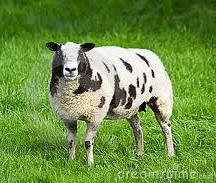 It is made clear in chapter 31 verses 5 through 13 that following God’s directions, Jacob placed a striped rod in front of strong bearing mothers to supposedly induce them to produce spotted and speckled offspring. This is often cited by Bible skeptics as a biblical error which reflects the Lamarckian myth of scaring mothers and thereby effecting their offspring. But, Genesis 31 shows this is probably not what was done.Laban had been treating Jacob badly, making him work 14-years in return for lying to him and changing his wages ten times. In a dream, which Jacob recounts in chapter 31, it tells of Jacob seeing future generations of sheep producing inordinate amounts of speckled and spotted offspring (the product of a double recessive gene set which is rare).The main contention against this biblical account is that it is a myth that genetics can be affected by external forces like scaring the mother. However, epigenetics, a fairly new field of study, has shown that such external effects upon genomes does occur. It turns out that ours and the genomes of other living things have built in “environment checking” sensors, which if triggered, moves the DNA to reconfigure itself to adapt to the new environment. So even though this particular type of genetic manipulation with a striped rod has been found ineffective over the years, it is not out of the realm of possibility that sheep at that time possessed just such an environmental check in their DNA programming which allowed Jacob to manage the products of the next generation and God gave him the instructions on how to do it.The account of the dream he had from God makes this unlikely however. The dream suggests that God foresaw what the future generations of this stock of sheep would be and transmitted that to Jacob. This could only be done by an entity who could read the genetic code in sheep and see how they would recombine after mating or could alter the genetics within newborns. The foretelling of how genes will recombine upon mating is beyond our capabilities today. The ability to manipulate genes to produce certain characteristics is a field we are only today making our first forays into, with very mixed results. Thus, we are left with four possibilities of what happened here genetically.It could be that Jacob had a random vision and that no God was ever involved, and the striped rods had no effect upon the sheep mothers. This would mean that by pure random chance the next generations were the rare speckled and spotted variety which allowed him to get a prosperous flock of his own. The odds are very much against this and his even asking for such a thing as an experienced keeper of flocks would have been completely illogical.It could be, as epigenetics has shown, that the sheep of that time were programmed in their DNA to react to the striped rod which affected their offspring’s appearance. If true, this would show that the “wives tales” of affecting mothers of many species by affecting them while gestating or before impregnation used to be possible in some species, as we are finding may still be true today. However, the fact that this proves not to be operative in sheep genetics today, as well as the reading of chapter 31 that God foresaw the next generation’s products tends to dismiss epigenetic answers here.It could have been that God foresaw the genetic makeup of the next generation already in gestation inside their mother’s wombs and how the next generation after that would combine and told Jacob what he would need to select to prosper.It is also possible that God did genetic manipulation either within the wombs of the mothers or manipulated the insemination process to produce the rare speckled and spotted offspring. Both of these last two possibilities mesh best with the chapter 31 account, but they are not necessarily naturalistic. They are “God things” which we resist since we are inculcated in our schooling to always look for naturalistic answers.Well, what if either possibility 3 or 4 are true. Why would God instruct Jacob to place these striped rods in front of the mothers, which would have no effect on them? The answer to that is to show Jacob who had done this for him. He was following God’s instructions when he placed the striped rods, thus the product of the inordinately speckled and spotted generations which were produced would be unmistakably associated by Jacob with following God’s instructions. This is very analogous to the blood sacrifices which man was instructed to do all through the Old Testament, which in no way cleansed or saved their souls, but which showed they were following God’s instructions and were foreshadowing the one blood sacrifice which would be necessary for their deliverance in the blood sacrifice of Jesus Christ. Thus, this whole section of scripture is not by necessity in error and may point to epigenetic traits we do not know about or an intervention by God which is unrelated to the stiped rods. We too often in biblical apologetics try to dismiss all miracles in favor of finding naturalistic answers due to our upbringing in our secular schools. However, it would be good for us to remember that just by creating the universe and ourselves, God performed miracles we cannot duplicate, and thus we need always to allow room for his inserting a miracle or two into our reality a He sees fit!__________________________________________SABBSA’s people are Productive!We have so many people in the San Antonio Bible Based Science Association who support our mission with a lot of great effort and donations of their time and energy and we would like to thank them for their investments in our ministry and thank God for providing them to us! Board member Ed Salzwedel is a leader in this serving as a director, Scot Lane’s right hand man in producing YouTube videos, and acting as the producer of our weekly radio program.Of course, Clarence Johnson, a director and our board secretary for years is our I.T. guy and keeps our website up as well as sending out all the newsletters and communications you get from SABBSA.Also, please never forget the contributions of board member Dr. Daniel Harris who is one of our main resources for scientific information. Dr. Harris keeps us informed and grounded in many scientific realms.Newer members like Lyndal Rosenthal and his family have helped out with the children’s presentations at the FEAST Science workshops this past year and spelled the Williams when they are out of town. They also helped with our booth at the FEAST Convention a year ago.Dr. Carl and Cindy Williams of course are board members, but they do so much more. They have hosted our kid’s programs as part of the FEAST Science Workshops for years. In addition, Carl is the regular editor of our monthly newsletter, acts as our association Treasurer, and one of the hosts of our radio program where he has put together all of the “grandpa and grandson” skits you have heard as lead ins to our radio programs. Congratulations to Dr. Williams who has just published a book! Whatever proceeds Carl gets from this book will be donated to the Christian School at Castle Hills. One of the staff there did a major work of editing on the book. An overview for this book is below.The Rock and the Sword: What else happened in Acts Chapter 12?"Adapted from the pages of the Bible in Acts chapter 12, follow the adventures of Ferrum, a young, embittered Roman soldier as he learns to face his past with the help of his wise Centurion. Upon guarding the Apostle Peter, he discovers how to overcome his anger and look at others differently. He also finds that chains aren't necessary to imprison someone, nor do they keep someone from being free."Use the link below to see the Kindle edition for this book on Amazon.https://www.amazon.com/Rock-Sword-What-happened-Chapter-ebook/dp/B07DYV8MVQ/ref=sr_1_1?ie=%20UTF8&qid=1530046894&sr=8-1&keywords=the+rock+and+the+sword+carl+williamsThe paperback edition is also available from Amazon.Dr. Williams is also writing a series of books with creation science as a recurring theme. Please pray that this work will be as fruitful as his first book.Scott Lane is of course our president and handles the bulk of our FEAST Science Workshop presentations. He is also the main writer for our monthly Communique newsletter. He is one of the three “on the air” personalities on our radio show along with Terry Read and Dr. Carl Williams. He along with Clarence Johnson acts as our webmasters.Mr. Lane has had two accomplishments of late. His book, “What if God Wrote the Bible?” Is finally in the hands of editors. Also, Mr. Lane has just been awarded certification as a Biblical Creation Ministry Professional by the International Association for Creation (IAC) based in Florida and Genesis Apologetics. This includes a posting on the IAC website as a certified creation science speaker available for bookings.As noted earlier in this newsletter, our directors have decided to underwrite and move us forward with expanding our radio ministry from the just the greater San Antonio area to an additional 14 major cities across the U.S. Please pray for eternal fruit in this endeavor. If you would like to help us in sponsoring this ministry expansion, please tell us!While we are talking about our directors, never forget our Vice President, Dr. Al Johnson who subs for Scott Lane when he is out at our monthly meetings, makes copies of our newsletter for distribution and checks what we produce for accuracy.Director Terry Read was the inspiration and the person who pushed us to do our radio program. You also might remember that Terry wrote a book entitled “Why Should I Believe? Why Should You Believe? A Wake-Up Call to the Church!”To get the kindle edition follow this linkhttps://www.amazon.com/Why-Should-Believe-You-Wake-Up-ebook/dp/B07949V18P/ref=sr_1_1?s=digital-text&ie=UTF8&qid=1530661387&sr=1-1&keywords=why+should+you+believe For the paper back book see Terry who can get you a copy far cheaper than from Amazon. Terry also has a blog discussing current day topics from a biblical perspective. To read his blog go to - http://www.whyshouldyoubelieve.com/ We have probably left someone out since we get so much support from our membership. Thanks to all of you for what you do!Terry Read’s current posting on his blog has an Independence Day theme and is reprinted below.Kingdom Coming    Soviet dictator Joe Stalin took extreme measures to re-write history.  He was a paranoid ruler and killed people that he saw as rivals, even those who had supported him.  Then in an effort to remove them from history, he would have their images removed from photos.1 Another glaring example of an effort to re-write history is the use of the terms C.E. (Common Era) and B.C.E. (Before Common Era); rather than B.C. (Before Christ) and A.D. (Latin for the Year of our Lord).2 This is an obvious attempt to deny the monumental impact that a man named Jesus, who came from the small town of Nazareth, had on world history.  Like it or not, we still divide time in two based on the life of this man (my Lord).    I have seen this attempt to deny the influence of Christianity and the Bible on this nation’s history.3 It is interesting reading Abraham Lincoln’s 1863 Proclamation 97 – Appointing a Day of National Humiliation, Fasting, and Prayer, 4 and his 1865 2nd Inaugural Address.5 Lincoln concluded that the entire nation was being punished with the terrible carnage of the Civil War; because the nation had forgotten God and for the sin of slavery.  His 2nd Inaugural Address quotes from Psalm 19 - "the judgments of the Lord are true and righteous altogether."6 Watching the Fox News:  Legends & Lies “The Civil War,” I was reminded just how deeply rooted is the influence of the Bible in our history.  On the segment where Lincoln enters Richmond after nearly four years of this horrible war, one newly freed man kneels to him.  Lincoln responds by saying “Don’t kneel to me.  Kneel to God only.”7 (I find this in stark contrast to Herod Agrippa being eaten by worms for accepting the worship of the delegation from Tyre and Sidon.)8 Then the newly freed people broke out in song – “Kingdom Coming”.9     “Kingdom Coming” has a tune that many people would recognize; but few people know the lyrics.  The song uses the term “darkie,” which is considered inappropriate and offensive today.  But the song was written by Henry Clay Work; who was an abolitionist.10 Work’s father had actually been imprisoned for his involvement in the Underground Railroad.  Work wrote “Kingdom Coming” in 1862 before the Emancipation Proclamation.  It was about slaves being freed by Union forces.  They were considered “contraband of war.”  The song refers to the Year of the Jubilee, first introduced in the Bible in the book of Leviticus.11 This was “a time to proclaim freedom throughout the land for all who live there.”  During the Year of the Jubilee, land that had been sold would go back to the family that had sold it.  The Bible instructed that Israelites who had to sell themselves were to be treated as hired workers, not slaves.  And during the Year of the Jubilee, they and their families would be released to go back to their clans and the land originally allotted to their ancestors.      As Independence Day approaches, we should take note that the concepts espoused in the Declaration of Independence12 and reiterated in the Gettysburg Address13 – upon which freedom is based – are from the Bible.  The Bible says that we are created – not evolved – in our Creator’s image14 and are all part of the same human family;15 which is the basis of our equality and our rights coming from God.  The Treaty of Paris, 1783 – which actually established our independence – begins with the words: “In the Name of the most Holy & undivided Trinity.”16 It is Charles Darwin that said that certain groups of people are closer to gorillas than other groups; and the break between man and ape will become even wider when the “civilized races” wipe out the “savage races.”17  Terry Read1. https://www.history.com/news/josef-stalin-great-purge-photo-retouching2. https://www.timeanddate.com/calendar/ce-bce-what-do-they-mean.html3.  https://www.huffingtonpost.com/jeff-schweitzer/founding-fathers-we-are-n_b_6761840.html4.  http://www.presidency.ucsb.edu/ws/index.php?pid=698915.  https://www.bartleby.com/124/pres32.html6.  https://www.biblegateway.com/passage/?search=Psalm+19&version=KJV7.  https://www.youtube.com/watch?v=gwjzfT_Jtcc&index=10&list=PLniqIe7xEtGO-se1sY4PSlquYpzsMD13A – Lincoln at Richmond8.  https://www.biblegateway.com/passage/?search=Acts+12&version=NLT9.  https://www.youtube.com/watch?v=ZqV1Sy4qXHA – Kingdom Coming10. http://www.notablebiographies.com/supp/Supplement-Sp-Z/Work-Henry-Clay.html11.  https://www.biblegateway.com/passage/?search=Leviticus+25&version=NLT12.  http://www.ushistory.org/declaration/document/13.  http://teachingamericanhistory.org/library/document/gettysburg-address/14.  https://www.biblegateway.com/passage/?search=Genesis+1%3A27&version=NLT15.  https://www.biblegateway.com/passage/?search=Acts+17%3A26&version=KJV16.  https://www.ourdocuments.gov/doc.php?flash=true&doc=6&page=transcript17.  https://charles-darwin.classic-literature.co.uk/the-descent-of-man/ebook-page-105.asp------------------------------------------------------------------------------------------------------------------------------------------------------------SABBSA’s schedule for Spring 2018Please join the San Antonio Bible Based Science Association this year as we provide exciting video and live presentations in creation science! Our monthly meetings occur on the second Tuesday of each month at 7 pm. Our meetings will be at Grady's Restaurant at the corner of San Pedro and Jackson-Keller. The address is 6510 San Pedro Ave, San Antonio, TX 78216.Here is our schedule of programs over the next few months: July 10, 2018 - Defying Evolution: The Octopus GenomeAugust - Young Children's version of "Dinosaurs and the Bible"?September - Young Children's version of "Animals that Defy Evolution!"October - "Alien Intrusion" the movieNovember - "Is Genesis History?" the moviePrayer Needs and Praises! SABBSA for prayer, support and guidance as we are expanding our radio ministry and a possible expansion of our ministry into the Beaumont, TX area.______________________________________________________________________SABBSA on KSLR Please join the San Antonio Bible Based Science Association as we are now “on the air” each Saturday afternoon with “Believing the Bible!” Join us Saturday afternoons at 1:45 pm on radio station KSLR 630 AM. Here is our schedule of upcoming program topics: 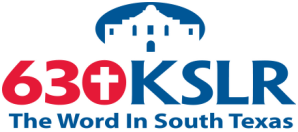 7/7 Are We Made of Stardust? 7/14 Captured Moon? 7/21 Mike Riddle 1 - CTI7/28 Mike Riddle 2 - Big Questions?8/4 Choose a Bathroom 8/11 Mars Flood? 8/18 Dr. Cserhati 1 - Why a Biologist & a Creationist?8/25 Dr. Cserhati 2- Genomics9/1  Dr. Cserhati 3 - Neanderthals, Languages9/8 Is Evolution Science? 9/15 Man on the Street - Roman Villareal 9/22 The Haeckel Hoax 9/29 Can TNT Create Us? Big news for our ministry this month is that we will be expanding this ministry in the near future to include 14 other cities in the U.S. in hearing our broadcasts! We thank God for answering this prayer and hope for our ministry that we have prayed for a long time! This means that our program and a proclamation of God as the Creator will be available to more than 20 million people across the country! We would also like to thank our directors who have stepped up to underwrite this new venture.These programs are available on podcast. If you cannot tune in on Saturday afternoons, or would like to sample our program or hear previous shows, they are available on podcast on the KSLR website. Click on the link below to go to the KSLR podcast page and scroll down till you find "Believing the Bible.""Believing the Bible" - SABBSA on KSLR Radio  Please join us each Saturday at 1:45 pm on radio KSLR 630 AM for “Believing the Bible."Science Workshops for 2018-2019 at FEAST. “Taking Us to the Stars!”We have a very special set of programs for the FEAST Science workshops this coming year. SABBSA will partner with FEAST to provide us with two fascinating new series which explore the cosmos and search out the wonders of God’s creation of the universe!For the fall we will show “The Universe: A Journey Through God’s Grand Design” from the Institute for Creation Research. This new series traces the history of man exploring and learning about the cosmos, with a God affirming point of view. It also updates us on what we have found in the universe and gives god the credit as its Creator! This series comes in 22-minute episodes. We will view the first two episodes in September and the second two in October with Q&A with our SABBSA hosts after each episode.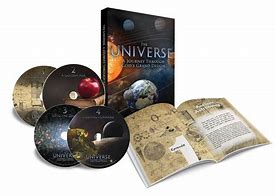 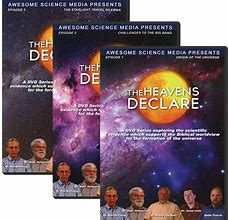 In the spring, we will show the new "The Heaven's Declare" series from Awesome Science Media. Watch for details on this great line up of presentations by SABBSA and FEAST this coming schoolyear. 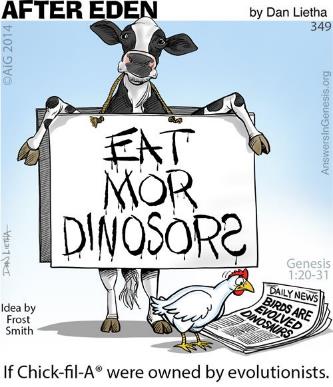 Cartoon Corner     Thanks to Answers in Genesis who provides these cartoons each month for our newsletter and our presentations. Please think about donating to them in gratitude for this and all the ministries they give us. Around Texas Houston: 
The Greater Houston Creation Association (GHCA) meets the first Thursday of each month. They meet at Houston's First Baptist Church at 7 pm, in Room 143. After the presentation, there will be refreshments, fellowship and creation science materials for all to enjoy. Their meetings can be streamed live! For more information, go to www.ghcaonline.com. Glen Rose: 
Dr. Carl Baugh gives a “Director’s Lecture Series” on the first Saturday of each month at the Creation Evidences Museum just outside Glen Rose, TX. The new and improved museum is also a great and beneficial way to spend any day. Presentations are at 11 am and 2 pm. For more information, go to www.creationevidence.org Dallas: The Museum of Earth History uses the highest quality research replicas of dinosaurs, mammals and authentic historical artifacts to not only lay out for the visitor a clear and easily understood connection between Genesis and Revelation, but will do so in an entertaining and intellectually challenging way. Open M-F 9 to 6. http://visitcreation.org/item/museum-of-earth-history-dallas-tx/ Dallas-Ft Worth: 
The Metroplex Institute of Origin Science (MIOS) meets at the Dr. Pepper Starcenter, 12700 N. Stemmons Fwy, Farmers Branch, TX, usually at 7:30 pm of the first Tuesday of each month.     http://dfw-mios.com/Abilene:The Discovery Center is a creation museum/emporium that exists primarily to provide scientific and historic evidence for the truthfulness of God’s word, especially as it relates to the creation/evolution issue. It also features some fascinating “Titanic Disaster” exhibits.   http://evidences.org/index.html Lubbock Area (Crosbyton): 
All year: Consider a visit to the Mt. Blanco Fossil Museum, directed by Joe Taylor. The Museum is worth the visit if you live near or are traveling through the Panhandle near Lubbock. If you call ahead and time permitting, Joe has been known to give personal tours, especially to groups. For more information, visit http://www.mtblanco.com/. Greater San Antonio area: Listen to Answers with Ken Ham online at the address below. (No nearby station for this broadcast). http://www.answersingenesis.org/media/audio/answers-daily To hear creation audio programs from the Institute for Creation Research, listen online at this address. http://www.icr.org/radio/ Also, tune in KHCB FM 88.5 (San Marcos) or KKER FM 88.7 (Kerrville) for Back to Genesis at 8:57 AM Mon-Fri, then Science, Scripture and Salvation at 1:30 AM, 8:00 AM and 4:30 PM on Saturdays.___________________________________________________________________Last Month at SABBSA 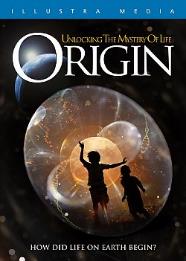 Origin: Design, Chance, and the First Life on EarthHow did life on Earth begin?This long-awaited sequel to Unlocking the Mystery of Life, challenges the paradigm of scientific materialism and the belief that life is nothing more than the product of blind, undirected processes. 

With spectacular computer animation and cutting-edge research, ORIGIN examines a question that has baffled science for centuries: How did life on Earth begin? Today, most researchers insist it arose through simple chemistry and that without direction or plan somehow transformed inanimate matter into the first living cell. Yet, this explanation is devoid of evidence and unsatisfying, even to its most ardent supporters.

As ORIGIN exposes the flaws of materialistic theories, you'll travel through a molecular universe to encounter extraordinary biological engineering crucial to the survival of every organism that has ever existed. Engineering that points unmistakably to intelligence and mind. 

We evaluated this film to be a good sequel to the first very fine film.Next SABBSA Meeting: 
Tuesday, July 10, 2018 at 7 pm Coming to SABBSA in JulyOctopus Genome shows God as the Creator! The study of the unique octopus genome has many implications for the creation/evolution debate. Many evolutionists argue that if God really did create all living things, then their genomes should all be unique and different. This is precisely what we see in the case of the octopus genome. This is the reason why panspermia theorists (life came from outer space) advocate the idea that part of the octopus genome originates from retroviruses coming from another planet. We should give panspermia theorists credit for recognizing the impossibility of evolutionary mechanisms in bridging this qualitative leap from non-octopus to octopus. However, they refuse to recognize the obvious, that the octopus was created by God, rather than the result of a random seeding of the Earth by retroviruses from another planet.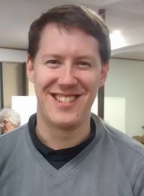 At our July SABBSA meeting, Dr. Matthew Cserhati will show us how, based on the alignment of the mitochondrial genome from 47 species, we see that octopuses and cuttlefish form a single baramin (kind). Octopuses didn't evolve - octopuses have always been octopuses and show no signs of change in the fossil record. Truly, octopuses are one of the kinds of animals (along with several other cephalopod kinds) that God created on day five of creation week, separate from all other species. "And God said, Let the waters bring forth abundantly the moving creature that hath life, and fowl that may fly above the earth in the open firmament of heaven." (Genesis 1:20) We will also discuss SABBSA moving forward with attaining 501c3 Federal Tax-Exempt status at the July meeting.Please join us in July for creation science and biblical apologetics teaching you will find nowhere else in Bexar County. We meet at Grady's Restaurant, at the corner of San Pedro and Jackson-Keller. The address is 6510 San Pedro Ave, San Antonio, TX 78216.